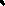 DayTime (start)How long? (mins)Woke up alone (x)BreastfeedingBreastfeedingnotespositionthrow upused toolsFormula?Bottle?Pacifier?DigestionDigestionDigestionDigestionTemperature (if necessary)ContactContactDayTime (start)How long? (mins)Woke up alone (x)No (#)leftrightnotespositionthrow upused toolsFormula?Bottle?Pacifier?UrineStoolGasnotesTemperature (if necessary)skin-to-skinclothed